РОССИЙСКАЯ ФЕДЕРАЦИЯКАРАЧАЕВО-ЧЕРКЕССКАЯ РЕСПУБЛИКАУСТЬ-ДЖЕГУТИНСКИЙ МУНИЦИПАЛЬНЫЙ РАЙОНМУНИЦИПАЛЬНОЕ БЮДЖЕТНОЕ ОБЩЕОБРАЗОВАТЕЛЬНОЕ УЧРЕЖДЕНИЕ"СРЕДНЯЯ ОБЩЕОБРАЗОВАТЕЛЬНАЯ ШКОЛА №3 г.УСТЬ-ДЖЕГУТЫ»369300 РФ, Карачаево-Черкесская Республикаг.Усть-Джегута, ул.Коммунистическая,1е-mail: schkola09.3@yandex.ru тел. (887875) 7-17-99, факс  7-17-99ПРИКАЗ06.04.2023г.                 г. Усть-Джегута	                 №39/1                       Об  утверждении Программы производственного  контроляпришкольного лагеря «Улыбка» на 2023 г.      В соответствии с  СанПиН "Санитарно-эпидемиологические требования к организации общественного питания населения" 2.3/2.4.3590-20, утверждёнными постановлением Главного государственного санитарного врача РФ от 27.10.2020 № 32, и в целях организации производственного контроля  питания детей пришкольного лагеря  согласно раздела II. СП 2.3/2.4.3590-20 «Общие санитарно- эпидемиологические требования к предприятиям общественного питания, направленные на предотвращение вредного воздействия факторов среды обитания»  ПРИКАЗЫВАЮ: 1. Утвердить Программу производственного контроля питания детей пришкольного лагеря на 2023 год (приложение 1). 2. Контроль за  исполнением данного приказа оставляю за собой. 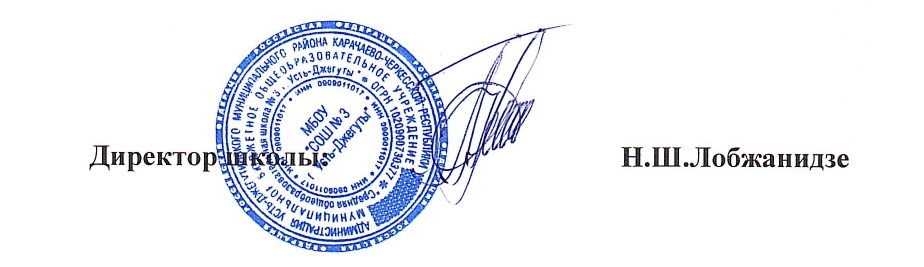 Утверждаю:Директор МБОУ «СОШ №3 г.Усть-Джегуты»        Н.Ш.Лобжанидзе06.04.2023г.                          Программапроизводственного контроля летнего оздоровительного учреждениялагеря с дневным пребыванием детей «Улыбка»при МБОУ «СОШ №3 г.Усть-Джегуты»Нормативные документы:       Федеральный закон № 52-ФЗ от 30.03.1999г. «О санитарно-эпидемиологическом благополучии населения»;СанПин 2.4.2. 2821-10 «Гигиенические требования к условиям обучения в общеобразовательных учреждениях»;СанПин 2.4.4. 2599-10 «Гигиенические требования к устройству, содержанию и организации режима работы в оздоровительных учреждениях с дневным пребыванием детей в период каникул»;СанПин 2.2.2./2.4. 1340-03 «Гигиенические требования к персональным электронно-вычислительным машинам и организации работы»; СП 1.1.1052-01 «Организация и проведение производственного контроля за соблюдением санитарно-эпидемиологических (профилактических) мероприятий; Приказ Минздрава РФ и Минобразования РФ «О совершенствовании системы медицинского обеспечения детей в общеобразовательных учреждениях» от 30.06.1992г. № 186/272; ГОСТ 11015-93 «Столы ученические» ГОСТ 11016-93 «Стулья ученические»Должностные лица ответственные за организацию и проведениепроизводственного контроля:Лобжанидзе Наталья Шахаровна, директор МБОУ «СОШ №3 г.Усть-Джегуты» Текеев И., заместитель директора по АХР.Предварительные и периодические медицинские осмотры проводятся в соответствии с п.13.5. приказа Минздрава и Медпомощи РФ № 302 от 29.09.1989г. «О порядке проведения предварительных и периодических осмотров работников и медицинских регламентах допуска к профессии»:Список сотрудников ЛОУ лагеря с дневным пребыванием детей «Улыбка» при МБОУ «СОШ № 3 г.Усть- Джегуты»  прилагается (с указанием занимаемой должности).В соответствии с приказом Министерства здравоохранения и Медицинской промышленности РФ от 14.03.1996г. № 90 «О порядке проведения предварительных медицинских осмотров работников и медицинских регламентах допуска к профессии (в ред.Приказов Минздрава РФ от 11.09.2000г. №344, от 06.02.2001г. №23) - профессиональной вредностью преподавательской деятельности является перенапряжение голосового аппарата, с цельюпрофилактики возникновения профессиональной заболеваемости осмотр отоларинголога 1 раз в 2 года.В соответствии с п.5 ст.34 Федерального закона №52-ФЗ от 30.03.1999г. «О санитарно-эпидемиологическом благополучии населения» данные о прохождении медицинских осмотров подлежат внесению в личные медицинские книжки.Потенциальную опасность представляет нарушение санитарно- эпидемиологического режима, а так же факторы среды обитания, которые оказывают или могут оказывать вредное воздействие на состояние человека, в т.ч. освещение и микроклимат.Персональная ответственность за выполнение мероприятий по производственному контролю:Перечень форм учета и отчетности по вопросам, связанным сосуществлением контроля:личные медицинские книжки работников;результаты лабораторных исследований;график уборки и дезинфекции помещений.При возникновении следующих ситуаций следует немедленноизвестить Территориальный отдел Управления Роспотребнадзора по СК вг. Усть- Джегута и Усть- Джегутинском  районе тел. 7-19-40 (начальник):в случае отравлений, связанных с употреблением готовых блюд;выход из строя холодильного оборудования;авария канализационных и водопроводных систем, в т.ч. отсутствия воды;снижения температуры ниже гигиенически нормируемых показателейв учебных помещениях, спортзале и пр.№п/пНаименование мероприятияПериодичностьДолжность и Ф.И.О.ответственного1Контроль за выполнением требований санитарных правил и норм сотрудниками лагеряПостоянноЛобжанидзе Н.Ш.- директорТекеев И.А. - зам.директо ра по АХР.2Контроль за своевременным прохождением периодических медосмотров, гигиенического обучения всеми сотрудниками лагеряПостоянноЛобжанидзе Н.Ш. - директор3Обеспечение работы санитарно- технического, технологического, светотехнического и другого оборудования в учрежденииПостоянноТекеев И.А. - зам. директора по АХР.4Контроль за соблюдением санитарно-дезинфекционного режима, условиями хранения, разведения использования дезинфицирующих средств, наличием сопроводительных документов, инструкций по разведению и использованиюПостоянноТекеев И.А. - зам. директора по АХР.5Контроль за температурным режимом в спальных помещениях, залах, рекреациях с регистрацией в соответствующий журналежедневноНачальник лагеря, воспитатели6Проведение санитарно - противо эпидемических (профилактических) мероприятий, в т.ч. по дезинфекции, дезинсекции и дератизацииПостоянноТекеев И.А- зам. директора по АХР.7Контроль за организацией питания в ЛОУПостоянноЛобжанидзе Н.Ш.- директор, Чомаева М.У.8Проверка качества готовых блюдКаждый прием пищиНачальник лагеря9Укомплектованность аптечек для оказания первой и неотложной медицинской помощиПостоянноТекеев И.А. - зам. директора по АХР.10Контроль за санитарным состоянием и содержанием территорииПостоянноТекеев И.А. - зам. директора по АХР.11Контроль за санитарным состоянием и содержанием территории и состоянием игрового и спортивного оборудованияПостоянноТекеев И.А. - зам.директора по АХР.12Контроль за условиями и хранения, разведения и использования дезинфицирующих средствПостоянноТекеев И.А. - зам. директора по АХР.Айбазова Л.А. – медработник